АДМИНИСТРАЦИЯ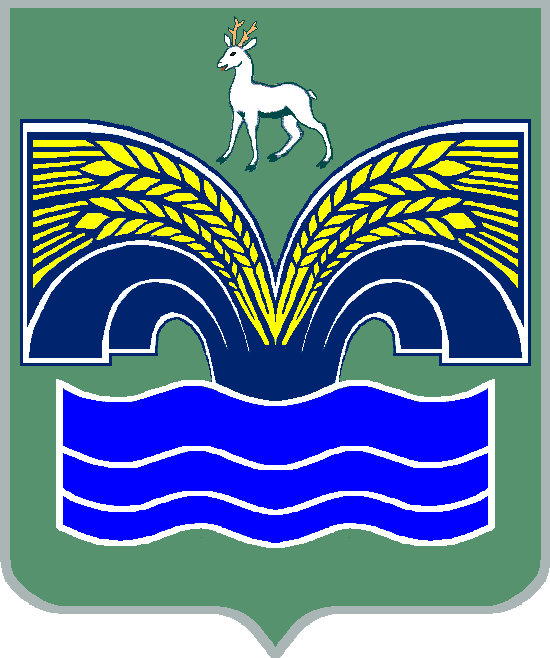 МУНИЦИПАЛЬНОГО РАЙОНА КРАСНОЯРСКИЙСАМАРСКОЙ ОБЛАСТИПОСТАНОВЛЕНИЕот  30.09.2019 № 301О внесении изменений в  муниципальную программу «Доступная среда жизнедеятельности  для людей с ограниченными возможностями здоровья и других маломобильных групп населения на территории муниципального района Красноярский                         Самарской области на 2018 - 2020 годы»                                                                          В соответствии с пунктом 3 части 4 статьи 36 Федерального закона                     от 06.10.2003 № 131–ФЗ «Об общих принципах организации местного самоуправления в Российской Федерации», Федеральным законом                            от 24.11.1995 № 181–ФЗ «О социальной защите инвалидов в Российской Федерации», Законом Самарской области от 10.02.2009 № 7–ГД                            «Об обеспечении беспрепятственного доступа маломобильных граждан к объектам социальной, транспортной и инженерной инфраструктур, информации и связи Самарской области», постановлением Правительства Самарской области  от 27.11.2013 №  671 «Об утверждении государственной программы Самарской области «Доступная среда в Самарской области» на 2014–2020 годы, постановлением Правительства Самарской области  от 31.01.2019 №  32 «О внесении изменений в постановление Правительства Самарской области от 27.11.2013 № 671  «Об утверждении государственной программы Самарской области «Доступная среда в Самарской области» на 2014–2020 годы, пунктом 5 статьи 44 Устава муниципального района Красноярский Самарской области, принятого решением Собрания представителей муниципального района Красноярский Самарской области от 14.05.2015 № 20–СП, Администрация муниципального района  Красноярский Самарской области  ПОСТАНОВЛЯЕТ:Внести изменения в муниципальную программу «Доступная среда жизнедеятельности  для людей с ограниченными возможностями здоровья и других маломобильных групп населения на территории муниципального района Красноярский Самарской области на 2018–2020 годы», утвержденную постановлением администрации муниципального района Красноярский Самарской области от 06.12.2017 № 1246                           (с изменениями от 30.07.2018 № 212, от 21.09.2018 № 262,                                    от 07.03.2019 № 105, от 14.06.2019 № 200), следующие изменения:в паспорте Программы: раздел «Объемы и источники финансирования» изложить в следующей редакции:«Средства бюджета муниципального района Красноярский Самарской области составляют – 1843,8 тыс.рублей, из них в:2018 году – 626,6 тыс. рублей2019 году – 787,2 тыс. рублей2020 году – 430,0 тыс. рублей.»;в Программе:в разделе 5 «Ресурсное обеспечение Программы» слова «Всего по Программе предусматриваются расходы из средств бюджета муниципального района Красноярский Самарской области  в сумме 2115,9 тыс. рублей» заменить словами «Всего по Программе предусматриваются расходы из средств бюджета муниципального района Красноярский Самарской области в сумме 1843,8 тыс. рублей.»;приложение к Программе «Перечень мероприятий, включенных в Программу» изложить в новой редакции согласно приложению.Признать утратившими силу:- постановление администрации муниципального района Красноярский Самарской области от 30.07.2018  № 212 «О внесении изменений в муниципальную программу «Доступная среда жизнедеятельности  для людей с ограниченными возможностями здоровья и других маломобильных групп населения на территории муниципального района Красноярский Самарской области на 2018–2019 годы»;- постановление администрации муниципального района Красноярский Самарской области от 21.09.2018  № 262 «О внесении изменений в муниципальную программу «Доступная среда жизнедеятельности  для людей с ограниченными возможностями здоровья и других маломобильных групп населения на территории муниципального района Красноярский Самарской области на 2018–2019 годы» (с изменением от 30.07.2018 № 212);- постановление администрации муниципального района Красноярский Самарской области от 14.06.2019  № 200 «О внесении изменений в муниципальную программу «Доступная среда жизнедеятельности  для людей с ограниченными возможностями здоровья и других маломобильных групп населения на территории муниципального района Красноярский Самарской области на 2018–2019 годы».Контроль  за выполнением настоящего постановления возложить на заместителя Главы муниципального района Красноярский Самарской области по социальным вопросам Балясову С.А.Настоящее постановление опубликовать в газете «Красноярский вестник» и на официальном сайте администрации муниципального района Красноярский Самарской области в сети Интернет.Настоящее постановление вступает в силу со дня его официального опубликования.Глава  района                                                                              М.В.БелоусовЯкушина 20998Перечень мероприятий, включенных в ПрограммуПриложениек постановлению администрациимуниципального района Красноярский Самарской областиот 30.09.2019 № 301«Приложениек муниципальной программе «Доступная среда жизнедеятельности  для людей с ограниченными возможностями здоровья и других маломобильных групп населения на территории муниципального района Красноярский Самарской областина  2018 - 2020 годы»                                                                № п/пНаименование мероприятийСрок исполне-ния, годСумма финанси-рования (тыс.руб)ИсполнительИсточник финансирования1.Реализация мероприятий по приспособлению  здания МБУ ДО «Красноярская детская школа искусств», расположенного по  адресу: Самарская область, Красноярский район, с. Красный Яр, ул. Кооперативная, дом 101-А, для доступа людей с ограниченными возможностями здоровья и других маломобильных групп населения (в части устройства наружного пандуса)2018626,6МКУ – Управление культуры муниципального района Красноярский Самарской областиБюджет муниципального района Красноярский Самарской области2.Реализация мероприятий по приспособлению  здания филиала № 1 МБУК Дом культуры «Волжанин»,  расположенного по адресу: Самарская область, Красноярский район, пгт Волжский, ул. Жилгородок, дом  25,              для доступа людей с ограниченными возможностями здоровья и других маломобильных групп населения (в части приспособления входной группы здания)2019411,9МКУ – Управление культуры муниципального района Красноярский Самарской областиБюджет муниципального района Красноярский Самарской области3.Проведение мероприятий по обеспечению инвалидов-колясочников, проживающих в многоквартирных домах,  мобильными лестничными подъемниками (в том числе проведение обучения и инструктажа представителей инвалидов по пользованию подъемником)2019375,3Управление потребительского рынка администрации муниципального района Красноярский Самарской областиБюджет муниципального района Красноярский Самарской области4.Проведение мероприятий по обеспечению инвалидов-колясочников, проживающих в многоквартирных домах,  мобильными лестничными подъемниками (в том числе проведение обучения и инструктажа представителей инвалидов по пользованию подъемником)2020430,0Управление потребительского рынка администрации муниципального района Красноярский Самарской областиБюджет муниципального района Красноярский Самарской областиИТОГОИТОГО-1843,8